 Dog/Handler Team Sponsorship 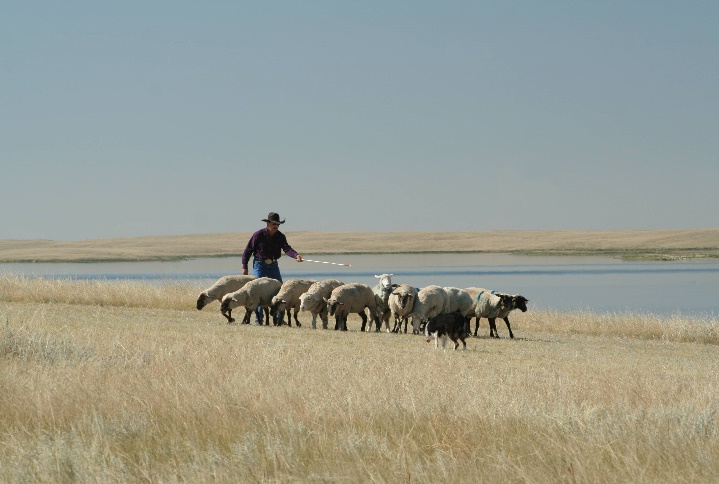 Sponsor a handler and dog during the Western Canadian Finals/ Hilltop Sheepdog Trial- August 20-23, 2020Follow us on the FACEBOOK PAGE – Western Canadian Finals$125 per open team or $100 pronovice team. Teams will be noted on website as entries are obtained.Sponsors will be noted on www.hilltoptrial.webstarts.com website and in catalogue (must be received by Aug 10th, 2020 to be included in program)40% back to sponsors – paid to top 3 positions in both finals (Open and pronovice) – teams will be drawn for sponsorship if no team specified.Name or company________________________________________Address________________________________________________Phone Number___________________________________________email___________________________________________________AmountI would like to sponsor (please state number) ___ Open Dog ($125)     ___ Pro novice dog ($100)Handler/Dog wished to sponsor  1.______________________________2._________________________________________3__________________________________________________Make cheques payable to Wendy Schmaltz                                           Box 39 McCord, Saskatchewan S0H 2T0